 Утверждаю 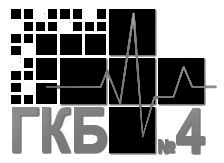                                                                                                                                                                  Главный врач КГП на ПХВ «Городская клиническая больница №4» УОЗ города Алматы Бейсенбеков С.З. _______________________Объявление
 о проведении закупа способом запроса ценовых предложений №3   г. Алматы                                                                                                                                                                                                «11» марта 2022 гКГП на ПХВ «Городская клиническая больница №4» УОЗ г.Алматы расположенный по адресу город Алматы, улица Папанина 220 объявляет о проведения закупа лекарственных средств и медицинских изделий способом запроса ценовых предложений в соответствии Главы 9 постановлением Правительства Республики Казахстан от 04 июня 2021 года № 375 «Об утверждении Правил организации и проведения закупа лекарственных средств, медицинских изделий и специализированных лечебных продуктов в рамках гарантированного объема бесплатной медицинской помощи и (или) в системе обязательного социального медицинского страхования, фармацевтических услуг» (далее – Правила) на сумму: 13 316 500,00 (тринадцать миллионов триста шестнадцать тысяч пятьсот) тенге 00 тиын.Перечень закупаемых товаров:Условия поставки:Поставка на условиях ИНКОТЕРМС 2020 в течении пяти календарных дней с момента получения заявки от заказчика  (город Алматы, улица Папанина 220) включая все затраты потенциального поставщика на транспортировку, страхование, уплату таможенных пошлин, НДС и других налогов, платежей и сборов, и другие расходы, Представление потенциальным поставщиком ценового предложения является формой выражения его согласия осуществить поставку товара с соблюдением условий запроса и типового договора закупа, оплата производится по мере поступления бюджетных средств.2) место представления (приема) документов и окончательный срок подачи ценовых предложений;КГП на ПХВ «Городская клиническая больница №4» УОЗ города Алматы, улица Папанина 220, четвертый этаж, отдел государственных закупок, окончательный срок представления подачи ценовых предложений до 11:00 (времени Нур-Султан) «18» марта 2022 года.3) дата, время и место вскрытия конвертов с ценовыми предложениями - 12:00 (времени Нур-Султан) «18» марта 2022 года, КГП на ПХВ «Городская клиническая больница №4» УОЗ города Алматы, улица Папанина 220, четвертый этаж, отдел государственных закупок.4) Квалификационные требования, предъявляемые к потенциальному поставщику должны соответствовать Главе 3 Правил.5) Требования к лекарственным средствам и медицинским изделиям, приобретаемым в рамках оказания гарантированного объема бесплатной медицинской помощи и (или) медицинской помощи в системе обязательного социального медицинского страхования должны соответствовать Главе 4 Правил. Каждый потенциальный поставщик до истечения окончательного срока представления ценовых предложений представляет только одно ценовое предложение в запечатанном виде. № лотаНаименованиеТехническая характеристика (комплектация) закупаемых товаровЕд.измКол-воЦена (тенге)Сумма (тенге)1Шприц 50 мл.Шприцы трехкомпонентные одноразовые стерильные объемом 50 мл, Штука5 00066,4332 000,002Канюля аспирационная для многократного забора медикаментов с антибактериальным воздушным фильтром, стандартный Устройство многократного отбора медикаментов с антибактериальным воздушным фильтром 0,45мм стандартный наконечник с клапаном Штука1 0008080 000,003Игла спинальная для региональной анестезии тип Квинке, размером 29GИглы спинальные для региональной анестезии длина 90 - с проводниковой иглы размерами, 29 G (0,32 мм)- 22 G*38 mm/мм  с проводниковой иглой G острые Квинке, c проводниковой иглы,  Наличие прозрачного окна визуализации в павильоне иглы с эффектом увеличительного стекла, позволяет быстро определять обратный ток ликвора с позиционированием иглы в субарахноидальном пространстве;Штука1 50012001 800 000,004Вата нестерильная 100гр.Вата нестерильная, белоснежного цвета, 100гр.Упаковка10018018 000,005Световоды с иглойКомплект изделий для внутривенного лазерного облучения крови. Рабочий диапазон длин волн - от мягкого ультрафиолетового до ближнего инфракрасного (360-800 нм). Комплект должен состоять из магистрального световода и сменных световодных стерильных насадок однократного применения в индивидуальной упаковке. Стандартная насадкас иглой диаметром 0,8 мм и световод - диаметром 500 мкм. Штука1 000285285 000,006Шприц 190мл, для ретгенконтрастных веществ и физиологического раствораШприц для рентгенконтрастных веществ и физиологического раствора, к устройству для внутривенного введения MEDRAD Salient. Объем полимерной емкости для набора контраста, не менее 190 мл Материал изготовления – Полиэтилентерефталат. Не содержит ЛАТЕКСА. C индикаторами заполняемости шприцов контрастом и физ.раствором.Максимальное расчётное давление, не менее300 psi /2068 кПа. Предельная скорость введения контрастного вещества, не менее -10,0 мл/с. Комплектация: -шприц, объемом не менее 190 мл с пылезащитным колпачком и крышкой, -трубка быстрого наполненияШтука100135001 350 000,007Трубка соединительная одноразовая стерильная к емкости полимерной стерильной одноразовой, для рентгенконтрастных веществ к инъекторной системеТрубка соединительная одноразовая стерильная к емкости полимерной стерильной одноразовой, для рентгенконтрастных веществ к инъекторной системе. Комплектация: магистраль высокого давления с коннектором. Длина магистрали – 150 см. Внутренний диаметр трубки – 0,060 ± 0,002дюймов. Внешний диаметр трубки – 0,100 ± 0,002 дюймов. Материал изготовления коннектора и трубки – поливинилхлорид. Максимальное расчётное давление, не менее – 300 psi. Предельная скорость введения контрастного вещества, не менее – 10,0 мл/с. Штука1003500350 000,008Ксеноновая лампаКсеноновая лампа мощность 300 Вт, напряжение 14В,  сила электрического тока 21А, срок службы 500 часов для видеоэндоскопического комплекс 4К производства Olympus Medical System Corp.для общей хирургии с принадлежностями Штука110285001 028 500,009Комплект расходных материалов плазмаферезаКомплект расходных материалов для сбора плазмы к аппарату автоматического доноворского плазмафереза Haemonetics PCS2Упаковка120190002 280 000,0010Бинт стерильный Бинт марлевый медицинский стерильный,  размерами 7м х 14 см в индивидуальной упаковкеШтука45 0001255 625 000,0011Костный воск 2,5 граммовНерассасывающийся стерильный хирургический материал – костный воск, состоящий из следующих компонентов: пчелиный воск - 72,45% по весу, парафин -15,05% по весу, изопропилпальмитат -12,50% по весу. Предназначен для остановки кровотечения из разделенной, просверленной костной ткани, стесанных краев или костных фрагментов путем механического заполнения костных каналов, содержащих кровоточащие капилляры. Имеет белый цвет и поставляется в твердом виде, пластинки по 2,5 гр.Штука1201400168 000,00ИТОГОИТОГОИТОГОИТОГОИТОГОИТОГО13 316 500,00